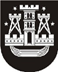 KLAIPĖDOS MIESTO SAVIVALDYBĖS TARYBASPRENDIMASDĖL  klaipėdos miesto savivaldybės tarybos 2019 m. liepos 25 d. sprendimo Nr. t2-206 „dėl klaipėdos miesto savivaldybės švietimo tarybos sudėties patvirtinimo“ pakeitimo2021 m. vasario 25 d. Nr. T2-38KlaipėdaVadovaudamasi Lietuvos Respublikos vietos savivaldos įstatymo 18 straipsnio 1 dalimi ir atsižvelgdama į Vakarų Lietuvos tėvų forumo 2021-01-19 raštą Nr. T4-22, Klaipėdos miesto savivaldybės taryba nusprendžia:1. Pakeisti Klaipėdos miesto savivaldybės tarybos 2019 m. liepos 25 d. sprendimą Nr. T2-206 „Dėl Klaipėdos miesto savivaldybės švietimo tarybos sudėties patvirtinimo“ ir 1 punktą išdėstyti taip:„1. Patvirtinti šios sudėties Klaipėdos miesto savivaldybės švietimo tarybą:1.1. Auksuolė Atkočaitienė, Lietuvos švietimo darbuotojų profesinės sąjungos Klaipėdos miesto susivienijimo atstovė; 1.2. Rimantas Didžiokas, Klaipėdos miesto savivaldybės tarybos Kultūros, švietimo ir sporto komiteto atstovas;1.3. Audrutė Dunčienė, Klaipėdos apskrities vyriausiojo policijos komisariato Klaipėdos miesto policijos komisariato atstovė;1.4. Džiuljeta Gečienė, Klaipėdos miesto nevalstybinių mokymo įstaigų asociacijos atstovė;1.5. Jūratė Grubliauskienė, Klaipėdos miesto visuomenės sveikatos biuro atstovė;1.6. Agnė Jankūnaitė, Lietuvos moksleivių sąjungos Klaipėdos mokinių savivaldų informavimo centro atstovė;1.7. Vytautas Krutulis, Klaipėdos miesto neformaliojo vaikų švietimo įstaigų vadovų atstovas;1.8. Ieva Minelgienė, Klaipėdos miesto savivaldybės administracijos Švietimo skyriaus atstovė;1.9. Alvyda Obrikienė Vakarų Lietuvos tėvų forumo tarybos narė; 1.10. Jelena Poletajeva, Lietuvos rusų mokyklų mokytojų asociacijos atstovė;1.11. Vilija Prižgintienė, Lietuvos mokyklų vadovų asociacijos Klaipėdos skyriaus atstovė;1.12. Rima Rupšienė, Lietuvos ikimokyklinio ugdymo įstaigų vadovų asociacijos Klaipėdos skyriaus atstovė;1.13. Inga Stonkienė, Klaipėdos apskrities darbdavių asociacijos atstovė;1.14. Asta Šlepetienė, Nacionalinio visuomenės sveikatos centro prie Sveikatos apsaugos ministerijos atstovė 1.15. Aistė Valadkienė, Klaipėdos miesto savivaldybės administracijos atstovė.“2. Skelbti šį sprendimą Klaipėdos miesto savivaldybės interneto svetainėje. Savivaldybės merasVytautas Grubliauskas